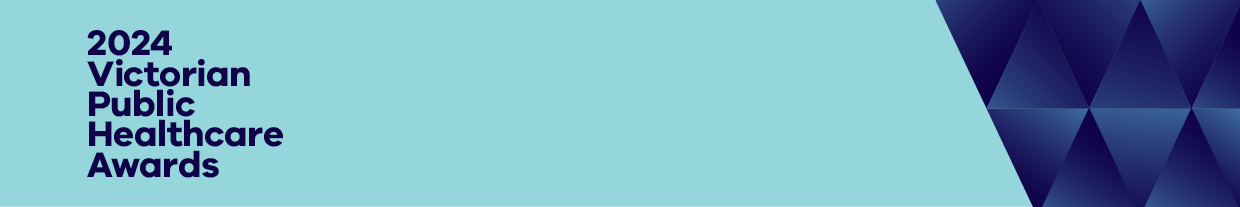 Award criteria     This category is not judged, however we encourage you to include information about the nominee’s achievements in relation to their commitment, level of service and how their work benefits the Victorian community.SummaryWhen making your entry in Award Force you will be asked to provide a brief (max. 100 words) summary of the impact the nominated volunteer has had on Victorian public healthcare.The summary should be suitable for the general public and written from a third-person perspective. This summary will be used in our communications. 2024 Victorian Public Healthcare Awards Volunteer Honour Roll criteriaCategory 20 - Health Volunteer Honour RollRecognising and celebrating our health volunteers with 30 or more years of service.QuestionAbout the nominee   Volunteer commitment   How has the nominee demonstrated a commitment to volunteer activities that benefit consumers, patients, the health service and/or community?    Reason for nomination   Enhancing care   Has the nominee committed a range of skills and expertise to benefit consumers, patients, the health service and/or the community?   Has the nominee’s work been exceptional or gone above and beyond to enhance the care or wellbeing of patients or the community?   Has the nominee made a difference?   Benefits to the community   Benefits to the community   Has the health service, patients and the community benefited from the contribution made by the nominee?    Has the volunteer made a significant impact on the patients, families or community?    Innovation and excellence   Innovation and excellence   Are new, creative or innovative methods or approaches to volunteering or healthcare demonstrated in the nomination?   Has the nominee demonstrated the best possible care or service to clients, patients or the community?   To receive this document in another format, email the Victorian Public Healthcare Awards Team <healthcareawards@health.vic.gov.au>.Authorised and published by the Victorian Government, 1 Treasury Place, Melbourne.© State of Victoria, Australia, Department of Health, March 2024.Available at the Victorian Public Healthcare Awards website <https://www.health.vic.gov.au/VPHAwards>.